Goalmaster Clinic (GMC)teamindeling en teamscorekaart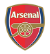 TEAM A = Arsenal De spelers kiezen onderling de aanvoerder. De aanvoerder is verantwoordelijk voor dit formulier.SPELONDERDEEL VOLGORDE + SCORES (invullen door spelleider bij het spelonderdeel)TEAM A = Arsenal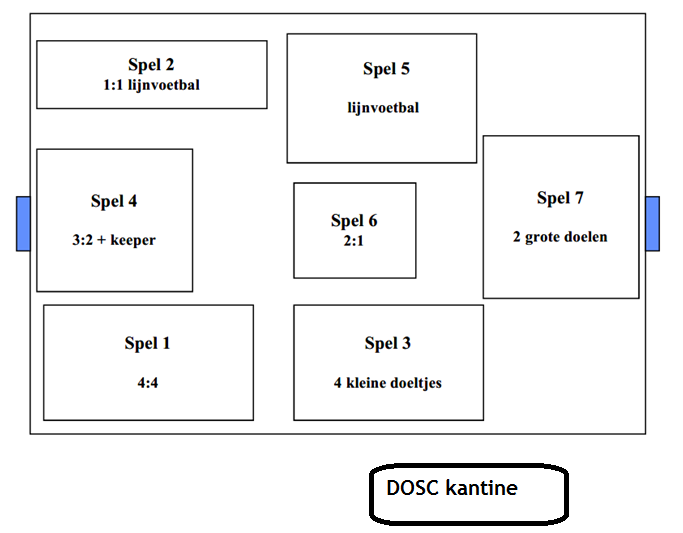 Goalmaster Clinic (GMC)teamindeling en teamscorekaart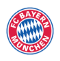 TEAM B = Bayern München De spelers kiezen onderling de aanvoerder. De aanvoerder is verantwoordelijk voor dit formulier.SPELONDERDEEL VOLGORDE + SCORES (invullen door spelleider bij het spelonderdeel)TEAM B = Bayern München Goalmaster Clinic (GMC)teamindeling en teamscorekaart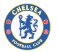 TEAM C = Chelsea De spelers kiezen onderling de aanvoerder. De aanvoerder is verantwoordelijk voor dit formulier.SPELONDERDEEL VOLGORDE + SCORES (invullen door spelleider bij het spelonderdeel)TEAM C = Chelsea Goalmaster Clinic (GMC)teamindeling en teamscorekaart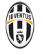 TEAM D = JuventusDe spelers kiezen onderling de aanvoerder. De aanvoerder is verantwoordelijk voor dit formulier.SPELONDERDEEL VOLGORDE + SCORES (invullen door spelleider bij het spelonderdeel)TEAM D = JuventusGoalmaster Clinic (GMC)teamindeling en teamscorekaart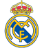 TEAM E = Real Madrid De spelers kiezen onderling de aanvoerder. De aanvoerder is verantwoordelijk voor dit formulier.SPELONDERDEEL VOLGORDE + SCORES (invullen door spelleider bij het spelonderdeel)TEAM E = Real MadridGoalmaster Clinic (GMC)teamindeling en teamscorekaart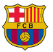 TEAM F = FC BarcelonaDe spelers kiezen onderling de aanvoerder. De aanvoerder is verantwoordelijk voor dit formulier.SPELONDERDEEL VOLGORDE + SCORES (invullen door spelleider bij het spelonderdeel)TEAM F = FC BarcelonaGoalmaster Clinic (GMC)teamindeling en teamscorekaart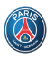 TEAM G = Paris Gaint GermanDe spelers kiezen onderling de aanvoerder. De aanvoerder is verantwoordelijk voor dit formulier.SPELONDERDEEL VOLGORDE + SCORES (invullen door spelleider bij het spelonderdeel)TEAM G = Paris Gaint GermanGoalmaster Clinic (GMC)teamindeling en teamscorekaart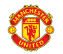 TEAM H = Manchester UnitedDe spelers kiezen onderling de aanvoerder. De aanvoerder is verantwoordelijk voor dit formulier.SPELONDERDEEL VOLGORDE + SCORES (invullen door spelleider bij het spelonderdeel)TEAM H = Manchester United#spelersnaamopmerkingdoelpunten uit de 4:4 partijvorm nrs 1, 3, 5, 7 (omcirkel door spelleider)doelpunten uit de 4:4 partijvorm nrs 1, 3, 5, 7 (omcirkel door spelleider)doelpunten uit de 4:4 partijvorm nrs 1, 3, 5, 7 (omcirkel door spelleider)doelpunten uit de 4:4 partijvorm nrs 1, 3, 5, 7 (omcirkel door spelleider)doelpunten uit de 4:4 partijvorm nrs 1, 3, 5, 7 (omcirkel door spelleider)doelpunten uit de 4:4 partijvorm nrs 1, 3, 5, 7 (omcirkel door spelleider)doelpunten uit de 4:4 partijvorm nrs 1, 3, 5, 7 (omcirkel door spelleider)doelpunten uit de 4:4 partijvorm nrs 1, 3, 5, 7 (omcirkel door spelleider)doelpunten uit de 4:4 partijvorm nrs 1, 3, 5, 7 (omcirkel door spelleider)doelpunten uit de 4:4 partijvorm nrs 1, 3, 5, 7 (omcirkel door spelleider)11234567892123456789312345678941234567895aanvoerder123456789Sub-scoreformulier voor alle spelonderdelen voor TIJDENS het spel = turven door de spelleider(dit hoeft de spelleider maar op 1 van de 2 teamscoreformulieren te doen)Sub-scoreformulier voor alle spelonderdelen voor TIJDENS het spel = turven door de spelleider(dit hoeft de spelleider maar op 1 van de 2 teamscoreformulieren te doen)Sub-scoreformulier voor alle spelonderdelen voor TIJDENS het spel = turven door de spelleider(dit hoeft de spelleider maar op 1 van de 2 teamscoreformulieren te doen)Sub-scoreformulier voor alle spelonderdelen voor TIJDENS het spel = turven door de spelleider(dit hoeft de spelleider maar op 1 van de 2 teamscoreformulieren te doen)Sub-scoreformulier voor alle spelonderdelen voor TIJDENS het spel = turven door de spelleider(dit hoeft de spelleider maar op 1 van de 2 teamscoreformulieren te doen)Sub-scoreformulier voor alle spelonderdelen voor TIJDENS het spel = turven door de spelleider(dit hoeft de spelleider maar op 1 van de 2 teamscoreformulieren te doen)Sub-scoreformulier voor alle spelonderdelen voor TIJDENS het spel = turven door de spelleider(dit hoeft de spelleider maar op 1 van de 2 teamscoreformulieren te doen)Sub-scoreformulier voor alle spelonderdelen voor TIJDENS het spel = turven door de spelleider(dit hoeft de spelleider maar op 1 van de 2 teamscoreformulieren te doen)Sub-scoreformulier voor alle spelonderdelen voor TIJDENS het spel = turven door de spelleider(dit hoeft de spelleider maar op 1 van de 2 teamscoreformulieren te doen)Sub-scoreformulier voor alle spelonderdelen voor TIJDENS het spel = turven door de spelleider(dit hoeft de spelleider maar op 1 van de 2 teamscoreformulieren te doen)Sub-scoreformulier voor alle spelonderdelen voor TIJDENS het spel = turven door de spelleider(dit hoeft de spelleider maar op 1 van de 2 teamscoreformulieren te doen)Sub-scoreformulier voor alle spelonderdelen voor TIJDENS het spel = turven door de spelleider(dit hoeft de spelleider maar op 1 van de 2 teamscoreformulieren te doen)Sub-scoreformulier voor alle spelonderdelen voor TIJDENS het spel = turven door de spelleider(dit hoeft de spelleider maar op 1 van de 2 teamscoreformulieren te doen)Sub-scoreformulier voor alle spelonderdelen voor TIJDENS het spel = turven door de spelleider(dit hoeft de spelleider maar op 1 van de 2 teamscoreformulieren te doen)Sub-scoreformulier voor alle spelonderdelen voor TIJDENS het spel = turven door de spelleider(dit hoeft de spelleider maar op 1 van de 2 teamscoreformulieren te doen)Sub-scoreformulier voor alle spelonderdelen voor TIJDENS het spel = turven door de spelleider(dit hoeft de spelleider maar op 1 van de 2 teamscoreformulieren te doen)4:4 partijvormen4:4 partijvormen1ste helft1ste helft1ste helft1ste helft1ste helft2de helft2de helft2de helft2de helft2de helfttotaaltotaaltotaaltotaals.o.omschrthuisthuisuituituitthuisthuisuituituitthuis teamthuis teamuit teamuit team14:4 basis34:4 k.d.54:4 lijn.v.74:4 2grdl.overige spelvormenoverige spelvormenoverige spelvormenrondes binnen een spelonderdeelrondes binnen een spelonderdeelrondes binnen een spelonderdeelrondes binnen een spelonderdeelrondes binnen een spelonderdeelrondes binnen een spelonderdeelrondes binnen een spelonderdeelrondes binnen een spelonderdeelrondes binnen een spelonderdeelrondes binnen een spelonderdeeltotaaltotaaltotaals.o.omschromschrr1 t-ur1 t-ur2 t-ur3 t-ur3 t-ur4 t-ur4 t-ur5 t-uextraextraTHUISTHUISUIT21:1 lijn1:1 lijn     -     -     -     -     -     -     -     -     -     -43:2+kpr3:2+kpr     -     -     -     -     -     -     -     -     -     -6so 2:1+kprso 2:1+kpr     -     -     -     -     -     -     -     -     -     -8-Tstrafsch THuisstrafsch THuis8-Ustarfsch UITstarfsch UITSPELONDERDEELSPELONDERDEELtegenstanderspeelronde(=volgorde)wedstrijdwedstrijduitslagpunten#omschrijvingtegenstanderspeelronde(=volgorde)thuisuitthuis-uitpunten14:4 basisvormBayern Munchen1wij = team Ateam B    —21 tegen 1 lijnvoetbal Chelsea2wij = team Ateam C    —34:4 op 4 kleine doeltjes Real Madrid3wij = team Ateam E    —43:2 + keeper Paris SG4wij = team Ateam G    —54:4 lijnvoetbal breedBayern Munchen5wij = team Ateam B    —6shoot out 2:1 + keeperChelsea6wij = team Ateam C    —74:4 op 2 grote doelen Real Madrid7wij = team Ateam E    —8strafschoppenserieParis SG8wij = team Ateam G    —totaal aantal punten voor TEAM Atotaal aantal punten voor TEAM Atotaal aantal punten voor TEAM Atotaal aantal punten voor TEAM Atotaal aantal punten voor TEAM Atotaal aantal punten voor TEAM Atotaal aantal punten voor TEAM Abijzonderheden:bijzonderheden:bijzonderheden:bijzonderheden:bijzonderheden:bijzonderheden:bijzonderheden:bijzonderheden:#spelersnaamopmerkingdoelpunten uit de 4:4 partijvorm nrs 1, 3, 5, 7 (omcirkel door spelleider)doelpunten uit de 4:4 partijvorm nrs 1, 3, 5, 7 (omcirkel door spelleider)doelpunten uit de 4:4 partijvorm nrs 1, 3, 5, 7 (omcirkel door spelleider)doelpunten uit de 4:4 partijvorm nrs 1, 3, 5, 7 (omcirkel door spelleider)doelpunten uit de 4:4 partijvorm nrs 1, 3, 5, 7 (omcirkel door spelleider)doelpunten uit de 4:4 partijvorm nrs 1, 3, 5, 7 (omcirkel door spelleider)doelpunten uit de 4:4 partijvorm nrs 1, 3, 5, 7 (omcirkel door spelleider)doelpunten uit de 4:4 partijvorm nrs 1, 3, 5, 7 (omcirkel door spelleider)doelpunten uit de 4:4 partijvorm nrs 1, 3, 5, 7 (omcirkel door spelleider)doelpunten uit de 4:4 partijvorm nrs 1, 3, 5, 7 (omcirkel door spelleider)11234567892123456789312345678941234567895aanvoerder123456789Sub-scoreformulier voor alle spelonderdelen voor TIJDENS het spel = turven door de spelleider(dit hoeft de spelleider maar op 1 van de 2 teamscoreformulieren te doen)Sub-scoreformulier voor alle spelonderdelen voor TIJDENS het spel = turven door de spelleider(dit hoeft de spelleider maar op 1 van de 2 teamscoreformulieren te doen)Sub-scoreformulier voor alle spelonderdelen voor TIJDENS het spel = turven door de spelleider(dit hoeft de spelleider maar op 1 van de 2 teamscoreformulieren te doen)Sub-scoreformulier voor alle spelonderdelen voor TIJDENS het spel = turven door de spelleider(dit hoeft de spelleider maar op 1 van de 2 teamscoreformulieren te doen)Sub-scoreformulier voor alle spelonderdelen voor TIJDENS het spel = turven door de spelleider(dit hoeft de spelleider maar op 1 van de 2 teamscoreformulieren te doen)Sub-scoreformulier voor alle spelonderdelen voor TIJDENS het spel = turven door de spelleider(dit hoeft de spelleider maar op 1 van de 2 teamscoreformulieren te doen)Sub-scoreformulier voor alle spelonderdelen voor TIJDENS het spel = turven door de spelleider(dit hoeft de spelleider maar op 1 van de 2 teamscoreformulieren te doen)Sub-scoreformulier voor alle spelonderdelen voor TIJDENS het spel = turven door de spelleider(dit hoeft de spelleider maar op 1 van de 2 teamscoreformulieren te doen)Sub-scoreformulier voor alle spelonderdelen voor TIJDENS het spel = turven door de spelleider(dit hoeft de spelleider maar op 1 van de 2 teamscoreformulieren te doen)Sub-scoreformulier voor alle spelonderdelen voor TIJDENS het spel = turven door de spelleider(dit hoeft de spelleider maar op 1 van de 2 teamscoreformulieren te doen)Sub-scoreformulier voor alle spelonderdelen voor TIJDENS het spel = turven door de spelleider(dit hoeft de spelleider maar op 1 van de 2 teamscoreformulieren te doen)Sub-scoreformulier voor alle spelonderdelen voor TIJDENS het spel = turven door de spelleider(dit hoeft de spelleider maar op 1 van de 2 teamscoreformulieren te doen)Sub-scoreformulier voor alle spelonderdelen voor TIJDENS het spel = turven door de spelleider(dit hoeft de spelleider maar op 1 van de 2 teamscoreformulieren te doen)Sub-scoreformulier voor alle spelonderdelen voor TIJDENS het spel = turven door de spelleider(dit hoeft de spelleider maar op 1 van de 2 teamscoreformulieren te doen)Sub-scoreformulier voor alle spelonderdelen voor TIJDENS het spel = turven door de spelleider(dit hoeft de spelleider maar op 1 van de 2 teamscoreformulieren te doen)Sub-scoreformulier voor alle spelonderdelen voor TIJDENS het spel = turven door de spelleider(dit hoeft de spelleider maar op 1 van de 2 teamscoreformulieren te doen)4:4 partijvormen4:4 partijvormen1ste helft1ste helft1ste helft1ste helft1ste helft2de helft2de helft2de helft2de helft2de helfttotaaltotaaltotaaltotaals.o.omschrthuisthuisuituituitthuisthuisuituituitthuis teamthuis teamuit teamuit team14:4 basis34:4 k.d.54:4 lijn.v.74:4 2grdl.overige spelvormenoverige spelvormenoverige spelvormenrondes binnen een spelonderdeelrondes binnen een spelonderdeelrondes binnen een spelonderdeelrondes binnen een spelonderdeelrondes binnen een spelonderdeelrondes binnen een spelonderdeelrondes binnen een spelonderdeelrondes binnen een spelonderdeelrondes binnen een spelonderdeelrondes binnen een spelonderdeeltotaaltotaaltotaals.o.omschromschrr1 t-ur1 t-ur2 t-ur3 t-ur3 t-ur4 t-ur4 t-ur5 t-uextraextraTHUISTHUISUIT21:1 lijn1:1 lijn     -     -     -     -     -     -     -     -     -     -43:2+kpr3:2+kpr     -     -     -     -     -     -     -     -     -     -6so 2:1+kprso 2:1+kpr     -     -     -     -     -     -     -     -     -     -8-Tstrafsch THuisstrafsch THuis8-Ustarfsch UITstarfsch UITSPELONDERDEELSPELONDERDEELtegenstanderspeelronde(=volgorde)wedstrijdwedstrijduitslagpunten#omschrijvingtegenstanderspeelronde(=volgorde)thuisuitthuis-uitpunten14:4 basisvormArsenal1team Awij =team B    —21 tegen 1 lijnvoetbal Juventus8wij = team Bteam D    —34:4 op 4 kleine doeltjes FC Barcelona7wij = team Bteam F    —43:2 + keeper Manchester United6wij = team Bteam H    —54:4 lijnvoetbal breedArsenal5team Awij =team B    —6shoot out 2:1 + keeperJuventus4wij = team Bteam D    —74:4 op 2 grote doelen FC Barcelona3wij = team Bteam F    —8strafschoppenserieManchester United2wij = team Bteam H    —totaal aantal punten voor TEAM Btotaal aantal punten voor TEAM Btotaal aantal punten voor TEAM Btotaal aantal punten voor TEAM Btotaal aantal punten voor TEAM Btotaal aantal punten voor TEAM Btotaal aantal punten voor TEAM Bbijzonderheden:bijzonderheden:bijzonderheden:bijzonderheden:bijzonderheden:bijzonderheden:bijzonderheden:bijzonderheden:#spelersnaamopmerkingdoelpunten uit de 4:4 partijvorm nrs 1, 3, 5, 7 (omcirckel doorspelleider)doelpunten uit de 4:4 partijvorm nrs 1, 3, 5, 7 (omcirckel doorspelleider)doelpunten uit de 4:4 partijvorm nrs 1, 3, 5, 7 (omcirckel doorspelleider)doelpunten uit de 4:4 partijvorm nrs 1, 3, 5, 7 (omcirckel doorspelleider)doelpunten uit de 4:4 partijvorm nrs 1, 3, 5, 7 (omcirckel doorspelleider)doelpunten uit de 4:4 partijvorm nrs 1, 3, 5, 7 (omcirckel doorspelleider)doelpunten uit de 4:4 partijvorm nrs 1, 3, 5, 7 (omcirckel doorspelleider)doelpunten uit de 4:4 partijvorm nrs 1, 3, 5, 7 (omcirckel doorspelleider)doelpunten uit de 4:4 partijvorm nrs 1, 3, 5, 7 (omcirckel doorspelleider)doelpunten uit de 4:4 partijvorm nrs 1, 3, 5, 7 (omcirckel doorspelleider)11234567892123456789312345678941234567895aanvoerder123456789Sub-scoreformulier voor alle spelonderdelen voor TIJDENS het spel = turven door de spelleider(dit hoeft de spelleider maar op 1 van de 2 teamscoreformulieren te doen)Sub-scoreformulier voor alle spelonderdelen voor TIJDENS het spel = turven door de spelleider(dit hoeft de spelleider maar op 1 van de 2 teamscoreformulieren te doen)Sub-scoreformulier voor alle spelonderdelen voor TIJDENS het spel = turven door de spelleider(dit hoeft de spelleider maar op 1 van de 2 teamscoreformulieren te doen)Sub-scoreformulier voor alle spelonderdelen voor TIJDENS het spel = turven door de spelleider(dit hoeft de spelleider maar op 1 van de 2 teamscoreformulieren te doen)Sub-scoreformulier voor alle spelonderdelen voor TIJDENS het spel = turven door de spelleider(dit hoeft de spelleider maar op 1 van de 2 teamscoreformulieren te doen)Sub-scoreformulier voor alle spelonderdelen voor TIJDENS het spel = turven door de spelleider(dit hoeft de spelleider maar op 1 van de 2 teamscoreformulieren te doen)Sub-scoreformulier voor alle spelonderdelen voor TIJDENS het spel = turven door de spelleider(dit hoeft de spelleider maar op 1 van de 2 teamscoreformulieren te doen)Sub-scoreformulier voor alle spelonderdelen voor TIJDENS het spel = turven door de spelleider(dit hoeft de spelleider maar op 1 van de 2 teamscoreformulieren te doen)Sub-scoreformulier voor alle spelonderdelen voor TIJDENS het spel = turven door de spelleider(dit hoeft de spelleider maar op 1 van de 2 teamscoreformulieren te doen)Sub-scoreformulier voor alle spelonderdelen voor TIJDENS het spel = turven door de spelleider(dit hoeft de spelleider maar op 1 van de 2 teamscoreformulieren te doen)Sub-scoreformulier voor alle spelonderdelen voor TIJDENS het spel = turven door de spelleider(dit hoeft de spelleider maar op 1 van de 2 teamscoreformulieren te doen)Sub-scoreformulier voor alle spelonderdelen voor TIJDENS het spel = turven door de spelleider(dit hoeft de spelleider maar op 1 van de 2 teamscoreformulieren te doen)Sub-scoreformulier voor alle spelonderdelen voor TIJDENS het spel = turven door de spelleider(dit hoeft de spelleider maar op 1 van de 2 teamscoreformulieren te doen)Sub-scoreformulier voor alle spelonderdelen voor TIJDENS het spel = turven door de spelleider(dit hoeft de spelleider maar op 1 van de 2 teamscoreformulieren te doen)Sub-scoreformulier voor alle spelonderdelen voor TIJDENS het spel = turven door de spelleider(dit hoeft de spelleider maar op 1 van de 2 teamscoreformulieren te doen)Sub-scoreformulier voor alle spelonderdelen voor TIJDENS het spel = turven door de spelleider(dit hoeft de spelleider maar op 1 van de 2 teamscoreformulieren te doen)4:4 partijvormen4:4 partijvormen1ste helft1ste helft1ste helft1ste helft1ste helft2de helft2de helft2de helft2de helft2de helfttotaaltotaaltotaaltotaals.o.omschrthuisthuisuituituitthuisthuisuituituitthuis teamthuis teamuit teamuit team14:4 basis34:4 k.d.54:4 lijn.v.74:4 2grdl.overige spelvormenoverige spelvormenoverige spelvormenrondes binnen een spelonderdeelrondes binnen een spelonderdeelrondes binnen een spelonderdeelrondes binnen een spelonderdeelrondes binnen een spelonderdeelrondes binnen een spelonderdeelrondes binnen een spelonderdeelrondes binnen een spelonderdeelrondes binnen een spelonderdeelrondes binnen een spelonderdeeltotaaltotaaltotaals.o.omschromschrr1 t-ur1 t-ur2 t-ur3 t-ur3 t-ur4 t-ur4 t-ur5 t-uextraextraTHUISTHUISUIT21:1 lijn1:1 lijn     -     -     -     -     -     -     -     -     -     -43:2+kpr3:2+kpr     -     -     -     -     -     -     -     -     -     -6so 2:1+kprso 2:1+kpr     -     -     -     -     -     -     -     -     -     -8-Tstrafsch THuisstrafsch THuis8-Ustarfsch UITstarfsch UITSPELONDERDEELSPELONDERDEELtegenstanderspeelronde(=volgorde)wedstrijdwedstrijduitslagpunten#omschrijvingtegenstanderspeelronde(=volgorde)thuisuitthuis-uitpunten14:4 basisvormManchester United3wij = team Cteam H    —21 tegen 1 lijnvoetbal Arsenal2team Awij=team C    —34:4 op 4 kleine doeltjes Juventus1wij = team Cteam D    —43:2 + keeper FC Barcelona8wij = team Cteam F    —54:4 lijnvoetbal breedManchester United7wij = team Cteam H    —6shoot out 2:1 + keeperArsenal6team Awij=team C    —74:4 op 2 grote doelen Juventus5wij = team Cteam D    —8strafschoppenserieFC Barcelona4wij = team Cteam F    —totaal aantal punten voor TEAM Ctotaal aantal punten voor TEAM Ctotaal aantal punten voor TEAM Ctotaal aantal punten voor TEAM Ctotaal aantal punten voor TEAM Ctotaal aantal punten voor TEAM Ctotaal aantal punten voor TEAM Cbijzonderheden:bijzonderheden:bijzonderheden:bijzonderheden:bijzonderheden:bijzonderheden:bijzonderheden:bijzonderheden:#spelersnaamopmerkingdoelpunten uit de 4:4 partijvorm nrs 1, 3, 5, 7 (omcirckel door spelleider)doelpunten uit de 4:4 partijvorm nrs 1, 3, 5, 7 (omcirckel door spelleider)doelpunten uit de 4:4 partijvorm nrs 1, 3, 5, 7 (omcirckel door spelleider)doelpunten uit de 4:4 partijvorm nrs 1, 3, 5, 7 (omcirckel door spelleider)doelpunten uit de 4:4 partijvorm nrs 1, 3, 5, 7 (omcirckel door spelleider)doelpunten uit de 4:4 partijvorm nrs 1, 3, 5, 7 (omcirckel door spelleider)doelpunten uit de 4:4 partijvorm nrs 1, 3, 5, 7 (omcirckel door spelleider)doelpunten uit de 4:4 partijvorm nrs 1, 3, 5, 7 (omcirckel door spelleider)doelpunten uit de 4:4 partijvorm nrs 1, 3, 5, 7 (omcirckel door spelleider)doelpunten uit de 4:4 partijvorm nrs 1, 3, 5, 7 (omcirckel door spelleider)11234567892123456789312345678941234567895aanvoerder123456789Sub-scoreformulier voor alle spelonderdelen voor TIJDENS het spel = turven door de spelleider(dit hoeft de spelleider maar op 1 van de 2 teamscoreformulieren te doen)Sub-scoreformulier voor alle spelonderdelen voor TIJDENS het spel = turven door de spelleider(dit hoeft de spelleider maar op 1 van de 2 teamscoreformulieren te doen)Sub-scoreformulier voor alle spelonderdelen voor TIJDENS het spel = turven door de spelleider(dit hoeft de spelleider maar op 1 van de 2 teamscoreformulieren te doen)Sub-scoreformulier voor alle spelonderdelen voor TIJDENS het spel = turven door de spelleider(dit hoeft de spelleider maar op 1 van de 2 teamscoreformulieren te doen)Sub-scoreformulier voor alle spelonderdelen voor TIJDENS het spel = turven door de spelleider(dit hoeft de spelleider maar op 1 van de 2 teamscoreformulieren te doen)Sub-scoreformulier voor alle spelonderdelen voor TIJDENS het spel = turven door de spelleider(dit hoeft de spelleider maar op 1 van de 2 teamscoreformulieren te doen)Sub-scoreformulier voor alle spelonderdelen voor TIJDENS het spel = turven door de spelleider(dit hoeft de spelleider maar op 1 van de 2 teamscoreformulieren te doen)Sub-scoreformulier voor alle spelonderdelen voor TIJDENS het spel = turven door de spelleider(dit hoeft de spelleider maar op 1 van de 2 teamscoreformulieren te doen)Sub-scoreformulier voor alle spelonderdelen voor TIJDENS het spel = turven door de spelleider(dit hoeft de spelleider maar op 1 van de 2 teamscoreformulieren te doen)Sub-scoreformulier voor alle spelonderdelen voor TIJDENS het spel = turven door de spelleider(dit hoeft de spelleider maar op 1 van de 2 teamscoreformulieren te doen)Sub-scoreformulier voor alle spelonderdelen voor TIJDENS het spel = turven door de spelleider(dit hoeft de spelleider maar op 1 van de 2 teamscoreformulieren te doen)Sub-scoreformulier voor alle spelonderdelen voor TIJDENS het spel = turven door de spelleider(dit hoeft de spelleider maar op 1 van de 2 teamscoreformulieren te doen)Sub-scoreformulier voor alle spelonderdelen voor TIJDENS het spel = turven door de spelleider(dit hoeft de spelleider maar op 1 van de 2 teamscoreformulieren te doen)Sub-scoreformulier voor alle spelonderdelen voor TIJDENS het spel = turven door de spelleider(dit hoeft de spelleider maar op 1 van de 2 teamscoreformulieren te doen)Sub-scoreformulier voor alle spelonderdelen voor TIJDENS het spel = turven door de spelleider(dit hoeft de spelleider maar op 1 van de 2 teamscoreformulieren te doen)Sub-scoreformulier voor alle spelonderdelen voor TIJDENS het spel = turven door de spelleider(dit hoeft de spelleider maar op 1 van de 2 teamscoreformulieren te doen)4:4 partijvormen4:4 partijvormen1ste helft1ste helft1ste helft1ste helft1ste helft2de helft2de helft2de helft2de helft2de helfttotaaltotaaltotaaltotaals.o.omschrthuisthuisuituituitthuisthuisuituituitthuis teamthuis teamuit teamuit team14:4 basis34:4 k.d.54:4 lijn.v.74:4 2grdl.overige spelvormenoverige spelvormenoverige spelvormenrondes binnen een spelonderdeelrondes binnen een spelonderdeelrondes binnen een spelonderdeelrondes binnen een spelonderdeelrondes binnen een spelonderdeelrondes binnen een spelonderdeelrondes binnen een spelonderdeelrondes binnen een spelonderdeelrondes binnen een spelonderdeelrondes binnen een spelonderdeeltotaaltotaaltotaals.o.omschromschrr1 t-ur1 t-ur2 t-ur3 t-ur3 t-ur4 t-ur4 t-ur5 t-uextraextraTHUISTHUISUIT21:1 lijn1:1 lijn     -     -     -     -     -     -     -     -     -     -43:2+kpr3:2+kpr     -     -     -     -     -     -     -     -     -     -6so 2:1+kprso 2:1+kpr     -     -     -     -     -     -     -     -     -     -8-Tstrafsch THuisstrafsch THuis8-Ustarfsch UITstarfsch UITSPELONDERDEELSPELONDERDEELtegenstanderspeelronde(=volgorde)wedstrijdwedstrijduitslagpunten#omschrijvingtegenstanderspeelronde(=volgorde)thuisuitthuis-uitpunten14:4 basisvormParis SG7wij = team Dteam G    —21 tegen 1 lijnvoetbal Bayern München8team Bwij=team D    —34:4 op 4 kleine doeltjes Chelsea1team Cwij= team D    —43:2 + keeper Real Madrid2wij = team Dteam E    —54:4 lijnvoetbal breedParis SG3wij = team Dteam G    —6shoot out 2:1 + keeperBayern München4team Bwij= team D    —74:4 op 2 grote doelen Chelsea5team Cwij= team D    —8strafschoppenserieReal Madrid6wij = team Dteam E    —totaal aantal punten voor TEAM Dtotaal aantal punten voor TEAM Dtotaal aantal punten voor TEAM Dtotaal aantal punten voor TEAM Dtotaal aantal punten voor TEAM Dtotaal aantal punten voor TEAM Dtotaal aantal punten voor TEAM Dbijzonderheden:bijzonderheden:bijzonderheden:bijzonderheden:bijzonderheden:bijzonderheden:bijzonderheden:bijzonderheden:#spelersnaamopmerkingdoelpunten uit de 4:4 partijvorm nrs 1, 3, 5, 7 (omcirckel door spelleider)doelpunten uit de 4:4 partijvorm nrs 1, 3, 5, 7 (omcirckel door spelleider)doelpunten uit de 4:4 partijvorm nrs 1, 3, 5, 7 (omcirckel door spelleider)doelpunten uit de 4:4 partijvorm nrs 1, 3, 5, 7 (omcirckel door spelleider)doelpunten uit de 4:4 partijvorm nrs 1, 3, 5, 7 (omcirckel door spelleider)doelpunten uit de 4:4 partijvorm nrs 1, 3, 5, 7 (omcirckel door spelleider)doelpunten uit de 4:4 partijvorm nrs 1, 3, 5, 7 (omcirckel door spelleider)doelpunten uit de 4:4 partijvorm nrs 1, 3, 5, 7 (omcirckel door spelleider)doelpunten uit de 4:4 partijvorm nrs 1, 3, 5, 7 (omcirckel door spelleider)doelpunten uit de 4:4 partijvorm nrs 1, 3, 5, 7 (omcirckel door spelleider)11234567892123456789312345678941234567895aanvoerder123456789Sub-scoreformulier voor alle spelonderdelen voor TIJDENS het spel = turven door de spelleider(dit hoeft de spelleider maar op 1 van de 2 teamscoreformulieren te doen)Sub-scoreformulier voor alle spelonderdelen voor TIJDENS het spel = turven door de spelleider(dit hoeft de spelleider maar op 1 van de 2 teamscoreformulieren te doen)Sub-scoreformulier voor alle spelonderdelen voor TIJDENS het spel = turven door de spelleider(dit hoeft de spelleider maar op 1 van de 2 teamscoreformulieren te doen)Sub-scoreformulier voor alle spelonderdelen voor TIJDENS het spel = turven door de spelleider(dit hoeft de spelleider maar op 1 van de 2 teamscoreformulieren te doen)Sub-scoreformulier voor alle spelonderdelen voor TIJDENS het spel = turven door de spelleider(dit hoeft de spelleider maar op 1 van de 2 teamscoreformulieren te doen)Sub-scoreformulier voor alle spelonderdelen voor TIJDENS het spel = turven door de spelleider(dit hoeft de spelleider maar op 1 van de 2 teamscoreformulieren te doen)Sub-scoreformulier voor alle spelonderdelen voor TIJDENS het spel = turven door de spelleider(dit hoeft de spelleider maar op 1 van de 2 teamscoreformulieren te doen)Sub-scoreformulier voor alle spelonderdelen voor TIJDENS het spel = turven door de spelleider(dit hoeft de spelleider maar op 1 van de 2 teamscoreformulieren te doen)Sub-scoreformulier voor alle spelonderdelen voor TIJDENS het spel = turven door de spelleider(dit hoeft de spelleider maar op 1 van de 2 teamscoreformulieren te doen)Sub-scoreformulier voor alle spelonderdelen voor TIJDENS het spel = turven door de spelleider(dit hoeft de spelleider maar op 1 van de 2 teamscoreformulieren te doen)Sub-scoreformulier voor alle spelonderdelen voor TIJDENS het spel = turven door de spelleider(dit hoeft de spelleider maar op 1 van de 2 teamscoreformulieren te doen)Sub-scoreformulier voor alle spelonderdelen voor TIJDENS het spel = turven door de spelleider(dit hoeft de spelleider maar op 1 van de 2 teamscoreformulieren te doen)Sub-scoreformulier voor alle spelonderdelen voor TIJDENS het spel = turven door de spelleider(dit hoeft de spelleider maar op 1 van de 2 teamscoreformulieren te doen)Sub-scoreformulier voor alle spelonderdelen voor TIJDENS het spel = turven door de spelleider(dit hoeft de spelleider maar op 1 van de 2 teamscoreformulieren te doen)Sub-scoreformulier voor alle spelonderdelen voor TIJDENS het spel = turven door de spelleider(dit hoeft de spelleider maar op 1 van de 2 teamscoreformulieren te doen)Sub-scoreformulier voor alle spelonderdelen voor TIJDENS het spel = turven door de spelleider(dit hoeft de spelleider maar op 1 van de 2 teamscoreformulieren te doen)4:4 partijvormen4:4 partijvormen1ste helft1ste helft1ste helft1ste helft1ste helft2de helft2de helft2de helft2de helft2de helfttotaaltotaaltotaaltotaals.o.omschrthuisthuisuituituitthuisthuisuituituitthuis teamthuis teamuit teamuit team14:4 basis34:4 k.d.54:4 lijn.v.74:4 2grdl.overige spelvormenoverige spelvormenoverige spelvormenrondes binnen een spelonderdeelrondes binnen een spelonderdeelrondes binnen een spelonderdeelrondes binnen een spelonderdeelrondes binnen een spelonderdeelrondes binnen een spelonderdeelrondes binnen een spelonderdeelrondes binnen een spelonderdeelrondes binnen een spelonderdeelrondes binnen een spelonderdeeltotaaltotaaltotaals.o.omschromschrr1 t-ur1 t-ur2 t-ur3 t-ur3 t-ur4 t-ur4 t-ur5 t-uextraextraTHUISTHUISUIT21:1 lijn1:1 lijn     -     -     -     -     -     -     -     -     -     -43:2+kpr3:2+kpr     -     -     -     -     -     -     -     -     -     -6so 2:1+kprso 2:1+kpr     -     -     -     -     -     -     -     -     -     -8-Tstrafsch THuisstrafsch THuis8-Ustarfsch UITstarfsch UITSPELONDERDEELSPELONDERDEELtegenstanderspeelronde(=volgorde)wedstrijdwedstrijduitslagpunten#omschrijvingtegenstanderspeelronde(=volgorde)thuisuitthuis-uitpunten14:4 basisvormFC Barcelona5wij = team Eteam F    —21 tegen 1 lijnvoetbal Manchester United4wij = team Eteam H    —34:4 op 4 kleine doeltjes Arsenal3team Awij= team E    —43:2 + keeper Juventus2team Dwij =team E    —54:4 lijnvoetbal breedFC Barcelona1wij = team Eteam F    —6shoot out 2:1 + keeperManchester United8wij = team Eteam H    —74:4 op 2 grote doelen Arsenal7team Awij= team E    —8strafschoppenserieJuventus6team Dwij =team E    —totaal aantal punten voor TEAM Etotaal aantal punten voor TEAM Etotaal aantal punten voor TEAM Etotaal aantal punten voor TEAM Etotaal aantal punten voor TEAM Etotaal aantal punten voor TEAM Etotaal aantal punten voor TEAM Ebijzonderheden:bijzonderheden:bijzonderheden:bijzonderheden:bijzonderheden:bijzonderheden:bijzonderheden:bijzonderheden:#spelersnaamopmerkingdoelpunten uit de 4:4 partijvorm nrs 1, 3, 5, 7 (omcirckel door spelleider)doelpunten uit de 4:4 partijvorm nrs 1, 3, 5, 7 (omcirckel door spelleider)doelpunten uit de 4:4 partijvorm nrs 1, 3, 5, 7 (omcirckel door spelleider)doelpunten uit de 4:4 partijvorm nrs 1, 3, 5, 7 (omcirckel door spelleider)doelpunten uit de 4:4 partijvorm nrs 1, 3, 5, 7 (omcirckel door spelleider)doelpunten uit de 4:4 partijvorm nrs 1, 3, 5, 7 (omcirckel door spelleider)doelpunten uit de 4:4 partijvorm nrs 1, 3, 5, 7 (omcirckel door spelleider)doelpunten uit de 4:4 partijvorm nrs 1, 3, 5, 7 (omcirckel door spelleider)doelpunten uit de 4:4 partijvorm nrs 1, 3, 5, 7 (omcirckel door spelleider)doelpunten uit de 4:4 partijvorm nrs 1, 3, 5, 7 (omcirckel door spelleider)11234567892123456789312345678941234567895aanvoerder123456789Sub-scoreformulier voor alle spelonderdelen voor TIJDENS het spel = turven door de spelleider(dit hoeft de spelleider maar op 1 van de 2 teamscoreformulieren te doen)Sub-scoreformulier voor alle spelonderdelen voor TIJDENS het spel = turven door de spelleider(dit hoeft de spelleider maar op 1 van de 2 teamscoreformulieren te doen)Sub-scoreformulier voor alle spelonderdelen voor TIJDENS het spel = turven door de spelleider(dit hoeft de spelleider maar op 1 van de 2 teamscoreformulieren te doen)Sub-scoreformulier voor alle spelonderdelen voor TIJDENS het spel = turven door de spelleider(dit hoeft de spelleider maar op 1 van de 2 teamscoreformulieren te doen)Sub-scoreformulier voor alle spelonderdelen voor TIJDENS het spel = turven door de spelleider(dit hoeft de spelleider maar op 1 van de 2 teamscoreformulieren te doen)Sub-scoreformulier voor alle spelonderdelen voor TIJDENS het spel = turven door de spelleider(dit hoeft de spelleider maar op 1 van de 2 teamscoreformulieren te doen)Sub-scoreformulier voor alle spelonderdelen voor TIJDENS het spel = turven door de spelleider(dit hoeft de spelleider maar op 1 van de 2 teamscoreformulieren te doen)Sub-scoreformulier voor alle spelonderdelen voor TIJDENS het spel = turven door de spelleider(dit hoeft de spelleider maar op 1 van de 2 teamscoreformulieren te doen)Sub-scoreformulier voor alle spelonderdelen voor TIJDENS het spel = turven door de spelleider(dit hoeft de spelleider maar op 1 van de 2 teamscoreformulieren te doen)Sub-scoreformulier voor alle spelonderdelen voor TIJDENS het spel = turven door de spelleider(dit hoeft de spelleider maar op 1 van de 2 teamscoreformulieren te doen)Sub-scoreformulier voor alle spelonderdelen voor TIJDENS het spel = turven door de spelleider(dit hoeft de spelleider maar op 1 van de 2 teamscoreformulieren te doen)Sub-scoreformulier voor alle spelonderdelen voor TIJDENS het spel = turven door de spelleider(dit hoeft de spelleider maar op 1 van de 2 teamscoreformulieren te doen)Sub-scoreformulier voor alle spelonderdelen voor TIJDENS het spel = turven door de spelleider(dit hoeft de spelleider maar op 1 van de 2 teamscoreformulieren te doen)Sub-scoreformulier voor alle spelonderdelen voor TIJDENS het spel = turven door de spelleider(dit hoeft de spelleider maar op 1 van de 2 teamscoreformulieren te doen)Sub-scoreformulier voor alle spelonderdelen voor TIJDENS het spel = turven door de spelleider(dit hoeft de spelleider maar op 1 van de 2 teamscoreformulieren te doen)Sub-scoreformulier voor alle spelonderdelen voor TIJDENS het spel = turven door de spelleider(dit hoeft de spelleider maar op 1 van de 2 teamscoreformulieren te doen)4:4 partijvormen4:4 partijvormen1ste helft1ste helft1ste helft1ste helft1ste helft2de helft2de helft2de helft2de helft2de helfttotaaltotaaltotaaltotaals.o.omschrthuisthuisuituituitthuisthuisuituituitthuis teamthuis teamuit teamuit team14:4 basis34:4 k.d.54:4 lijn.v.74:4 2grdl.overige spelvormenoverige spelvormenoverige spelvormenrondes binnen een spelonderdeelrondes binnen een spelonderdeelrondes binnen een spelonderdeelrondes binnen een spelonderdeelrondes binnen een spelonderdeelrondes binnen een spelonderdeelrondes binnen een spelonderdeelrondes binnen een spelonderdeelrondes binnen een spelonderdeelrondes binnen een spelonderdeeltotaaltotaaltotaals.o.omschromschrr1 t-ur1 t-ur2 t-ur3 t-ur3 t-ur4 t-ur4 t-ur5 t-uextraextraTHUISTHUISUIT21:1 lijn1:1 lijn     -     -     -     -     -     -     -     -     -     -43:2+kpr3:2+kpr     -     -     -     -     -     -     -     -     -     -6so 2:1+kprso 2:1+kpr     -     -     -     -     -     -     -     -     -     -8-Tstrafsch THuisstrafsch THuis8-Ustarfsch UITstarfsch UITSPELONDERDEELSPELONDERDEELtegenstanderspeelronde(=volgorde)wedstrijdwedstrijduitslagpunten#omschrijvingtegenstanderspeelronde(=volgorde)thuisuitthuis-uitpunten14:4 basisvormReal Madrid5team Ewij =team F    —21 tegen 1 lijnvoetbal Paris SG6wij =team Fteam G    —34:4 op 4 kleine doeltjes Bayern München7team Bwij =team F    —43:2 + keeper Chelsea8team Cwij =team F    —54:4 lijnvoetbal breedReal Madrid1team Ewij =team F    —6shoot out 2:1 + keeperParis SG2wij =team Fteam G    —74:4 op 2 grote doelen Bayern München3team Bwij =team F    —8strafschoppenserieChelsea4team Cwij =team F    —totaal aantal punten voor TEAM Ftotaal aantal punten voor TEAM Ftotaal aantal punten voor TEAM Ftotaal aantal punten voor TEAM Ftotaal aantal punten voor TEAM Ftotaal aantal punten voor TEAM Ftotaal aantal punten voor TEAM Fbijzonderheden:bijzonderheden:bijzonderheden:bijzonderheden:bijzonderheden:bijzonderheden:bijzonderheden:bijzonderheden:#spelersnaamopmerkingdoelpunten uit de 4:4 partijvorm nrs 1, 3, 5, 7 (omcirckel door spelleider)doelpunten uit de 4:4 partijvorm nrs 1, 3, 5, 7 (omcirckel door spelleider)doelpunten uit de 4:4 partijvorm nrs 1, 3, 5, 7 (omcirckel door spelleider)doelpunten uit de 4:4 partijvorm nrs 1, 3, 5, 7 (omcirckel door spelleider)doelpunten uit de 4:4 partijvorm nrs 1, 3, 5, 7 (omcirckel door spelleider)doelpunten uit de 4:4 partijvorm nrs 1, 3, 5, 7 (omcirckel door spelleider)doelpunten uit de 4:4 partijvorm nrs 1, 3, 5, 7 (omcirckel door spelleider)doelpunten uit de 4:4 partijvorm nrs 1, 3, 5, 7 (omcirckel door spelleider)doelpunten uit de 4:4 partijvorm nrs 1, 3, 5, 7 (omcirckel door spelleider)doelpunten uit de 4:4 partijvorm nrs 1, 3, 5, 7 (omcirckel door spelleider)11234567892123456789312345678941234567895aanvoerder123456789Sub-scoreformulier voor alle spelonderdelen voor TIJDENS het spel = turven door de spelleider(dit hoeft de spelleider maar op 1 van de 2 teamscoreformulieren te doen)Sub-scoreformulier voor alle spelonderdelen voor TIJDENS het spel = turven door de spelleider(dit hoeft de spelleider maar op 1 van de 2 teamscoreformulieren te doen)Sub-scoreformulier voor alle spelonderdelen voor TIJDENS het spel = turven door de spelleider(dit hoeft de spelleider maar op 1 van de 2 teamscoreformulieren te doen)Sub-scoreformulier voor alle spelonderdelen voor TIJDENS het spel = turven door de spelleider(dit hoeft de spelleider maar op 1 van de 2 teamscoreformulieren te doen)Sub-scoreformulier voor alle spelonderdelen voor TIJDENS het spel = turven door de spelleider(dit hoeft de spelleider maar op 1 van de 2 teamscoreformulieren te doen)Sub-scoreformulier voor alle spelonderdelen voor TIJDENS het spel = turven door de spelleider(dit hoeft de spelleider maar op 1 van de 2 teamscoreformulieren te doen)Sub-scoreformulier voor alle spelonderdelen voor TIJDENS het spel = turven door de spelleider(dit hoeft de spelleider maar op 1 van de 2 teamscoreformulieren te doen)Sub-scoreformulier voor alle spelonderdelen voor TIJDENS het spel = turven door de spelleider(dit hoeft de spelleider maar op 1 van de 2 teamscoreformulieren te doen)Sub-scoreformulier voor alle spelonderdelen voor TIJDENS het spel = turven door de spelleider(dit hoeft de spelleider maar op 1 van de 2 teamscoreformulieren te doen)Sub-scoreformulier voor alle spelonderdelen voor TIJDENS het spel = turven door de spelleider(dit hoeft de spelleider maar op 1 van de 2 teamscoreformulieren te doen)Sub-scoreformulier voor alle spelonderdelen voor TIJDENS het spel = turven door de spelleider(dit hoeft de spelleider maar op 1 van de 2 teamscoreformulieren te doen)Sub-scoreformulier voor alle spelonderdelen voor TIJDENS het spel = turven door de spelleider(dit hoeft de spelleider maar op 1 van de 2 teamscoreformulieren te doen)Sub-scoreformulier voor alle spelonderdelen voor TIJDENS het spel = turven door de spelleider(dit hoeft de spelleider maar op 1 van de 2 teamscoreformulieren te doen)Sub-scoreformulier voor alle spelonderdelen voor TIJDENS het spel = turven door de spelleider(dit hoeft de spelleider maar op 1 van de 2 teamscoreformulieren te doen)Sub-scoreformulier voor alle spelonderdelen voor TIJDENS het spel = turven door de spelleider(dit hoeft de spelleider maar op 1 van de 2 teamscoreformulieren te doen)Sub-scoreformulier voor alle spelonderdelen voor TIJDENS het spel = turven door de spelleider(dit hoeft de spelleider maar op 1 van de 2 teamscoreformulieren te doen)4:4 partijvormen4:4 partijvormen1ste helft1ste helft1ste helft1ste helft1ste helft2de helft2de helft2de helft2de helft2de helfttotaaltotaaltotaaltotaals.o.omschrthuisthuisuituituitthuisthuisuituituitthuis teamthuis teamuit teamuit team14:4 basis34:4 k.d.54:4 lijn.v.74:4 2grdl.overige spelvormenoverige spelvormenoverige spelvormenrondes binnen een spelonderdeelrondes binnen een spelonderdeelrondes binnen een spelonderdeelrondes binnen een spelonderdeelrondes binnen een spelonderdeelrondes binnen een spelonderdeelrondes binnen een spelonderdeelrondes binnen een spelonderdeelrondes binnen een spelonderdeelrondes binnen een spelonderdeeltotaaltotaaltotaals.o.omschromschrr1 t-ur1 t-ur2 t-ur3 t-ur3 t-ur4 t-ur4 t-ur5 t-uextraextraTHUISTHUISUIT21:1 lijn1:1 lijn     -     -     -     -     -     -     -     -     -     -43:2+kpr3:2+kpr     -     -     -     -     -     -     -     -     -     -6so 2:1+kprso 2:1+kpr     -     -     -     -     -     -     -     -     -     -8-Tstrafsch THuisstrafsch THuis8-Ustarfsch UITstarfsch UITSPELONDERDEELSPELONDERDEELtegenstanderspeelronde(=volgorde)wedstrijdwedstrijduitslagpunten#omschrijvingtegenstanderspeelronde(=volgorde)thuisuitthuis-uitpunten14:4 basisvormJuventus7team Dwij= team G    —21 tegen 1 lijnvoetbal Fc Barcelona6team Fwij= team G    —34:4 op 4 kleine doeltjes Manchester United5wij= team Gteam H    —43:2 + keeper Arsenal4team Awij= team G    —54:4 lijnvoetbal breedJuventus3team Dwij= team G    —6shoot out 2:1 + keeperFc Barcelona2team Fwij= team G    —74:4 op 2 grote doelen Manchester United1wij= team Gteam H    —8strafschoppenserieArsenal8team Awij= team G    —totaal aantal punten voor TEAM Gtotaal aantal punten voor TEAM Gtotaal aantal punten voor TEAM Gtotaal aantal punten voor TEAM Gtotaal aantal punten voor TEAM Gtotaal aantal punten voor TEAM Gtotaal aantal punten voor TEAM Gbijzonderheden:bijzonderheden:bijzonderheden:bijzonderheden:bijzonderheden:bijzonderheden:bijzonderheden:bijzonderheden:#spelersnaamopmerkingdoelpunten uit de 4:4 partijvorm nrs 1, 3, 5, 7 (omcirckel door spelleider)doelpunten uit de 4:4 partijvorm nrs 1, 3, 5, 7 (omcirckel door spelleider)doelpunten uit de 4:4 partijvorm nrs 1, 3, 5, 7 (omcirckel door spelleider)doelpunten uit de 4:4 partijvorm nrs 1, 3, 5, 7 (omcirckel door spelleider)doelpunten uit de 4:4 partijvorm nrs 1, 3, 5, 7 (omcirckel door spelleider)doelpunten uit de 4:4 partijvorm nrs 1, 3, 5, 7 (omcirckel door spelleider)doelpunten uit de 4:4 partijvorm nrs 1, 3, 5, 7 (omcirckel door spelleider)doelpunten uit de 4:4 partijvorm nrs 1, 3, 5, 7 (omcirckel door spelleider)doelpunten uit de 4:4 partijvorm nrs 1, 3, 5, 7 (omcirckel door spelleider)doelpunten uit de 4:4 partijvorm nrs 1, 3, 5, 7 (omcirckel door spelleider)11234567892123456789312345678941234567895aanvoerder123456789Sub-scoreformulier voor alle spelonderdelen voor TIJDENS het spel = turven door de spelleider(dit hoeft de spelleider maar op 1 van de 2 teamscoreformulieren te doen)Sub-scoreformulier voor alle spelonderdelen voor TIJDENS het spel = turven door de spelleider(dit hoeft de spelleider maar op 1 van de 2 teamscoreformulieren te doen)Sub-scoreformulier voor alle spelonderdelen voor TIJDENS het spel = turven door de spelleider(dit hoeft de spelleider maar op 1 van de 2 teamscoreformulieren te doen)Sub-scoreformulier voor alle spelonderdelen voor TIJDENS het spel = turven door de spelleider(dit hoeft de spelleider maar op 1 van de 2 teamscoreformulieren te doen)Sub-scoreformulier voor alle spelonderdelen voor TIJDENS het spel = turven door de spelleider(dit hoeft de spelleider maar op 1 van de 2 teamscoreformulieren te doen)Sub-scoreformulier voor alle spelonderdelen voor TIJDENS het spel = turven door de spelleider(dit hoeft de spelleider maar op 1 van de 2 teamscoreformulieren te doen)Sub-scoreformulier voor alle spelonderdelen voor TIJDENS het spel = turven door de spelleider(dit hoeft de spelleider maar op 1 van de 2 teamscoreformulieren te doen)Sub-scoreformulier voor alle spelonderdelen voor TIJDENS het spel = turven door de spelleider(dit hoeft de spelleider maar op 1 van de 2 teamscoreformulieren te doen)Sub-scoreformulier voor alle spelonderdelen voor TIJDENS het spel = turven door de spelleider(dit hoeft de spelleider maar op 1 van de 2 teamscoreformulieren te doen)Sub-scoreformulier voor alle spelonderdelen voor TIJDENS het spel = turven door de spelleider(dit hoeft de spelleider maar op 1 van de 2 teamscoreformulieren te doen)Sub-scoreformulier voor alle spelonderdelen voor TIJDENS het spel = turven door de spelleider(dit hoeft de spelleider maar op 1 van de 2 teamscoreformulieren te doen)Sub-scoreformulier voor alle spelonderdelen voor TIJDENS het spel = turven door de spelleider(dit hoeft de spelleider maar op 1 van de 2 teamscoreformulieren te doen)Sub-scoreformulier voor alle spelonderdelen voor TIJDENS het spel = turven door de spelleider(dit hoeft de spelleider maar op 1 van de 2 teamscoreformulieren te doen)Sub-scoreformulier voor alle spelonderdelen voor TIJDENS het spel = turven door de spelleider(dit hoeft de spelleider maar op 1 van de 2 teamscoreformulieren te doen)Sub-scoreformulier voor alle spelonderdelen voor TIJDENS het spel = turven door de spelleider(dit hoeft de spelleider maar op 1 van de 2 teamscoreformulieren te doen)Sub-scoreformulier voor alle spelonderdelen voor TIJDENS het spel = turven door de spelleider(dit hoeft de spelleider maar op 1 van de 2 teamscoreformulieren te doen)4:4 partijvormen4:4 partijvormen1ste helft1ste helft1ste helft1ste helft1ste helft2de helft2de helft2de helft2de helft2de helfttotaaltotaaltotaaltotaals.o.omschrthuisthuisuituituitthuisthuisuituituitthuis teamthuis teamuit teamuit team14:4 basis34:4 k.d.54:4 lijn.v.74:4 2grdl.overige spelvormenoverige spelvormenoverige spelvormenrondes binnen een spelonderdeelrondes binnen een spelonderdeelrondes binnen een spelonderdeelrondes binnen een spelonderdeelrondes binnen een spelonderdeelrondes binnen een spelonderdeelrondes binnen een spelonderdeelrondes binnen een spelonderdeelrondes binnen een spelonderdeelrondes binnen een spelonderdeeltotaaltotaaltotaals.o.omschromschrr1 t-ur1 t-ur2 t-ur3 t-ur3 t-ur4 t-ur4 t-ur5 t-uextraextraTHUISTHUISUIT21:1 lijn1:1 lijn     -     -     -     -     -     -     -     -     -     -43:2+kpr3:2+kpr     -     -     -     -     -     -     -     -     -     -6so 2:1+kprso 2:1+kpr     -     -     -     -     -     -     -     -     -     -8-Tstrafsch THuisstrafsch THuis8-Ustarfsch UITstarfsch UITSPELONDERDEELSPELONDERDEELtegenstanderspeelronde(=volgorde)wedstrijdwedstrijduitslagpunten#omschrijvingtegenstanderspeelronde(=volgorde)thuisuitthuis-uitpunten14:4 basisvormChelsea3team Cwij =team H    —21 tegen 1 lijnvoetbal Real Madrid4team Ewij =team H    —34:4 op 4 kleine doeltjes Paris SG5team Gwij =team H    —43:2 + keeper Bayern München6team Bwij =team H    —54:4 lijnvoetbal breedChelsea7team Cwij =team H    —6shoot out 2:1 + keeperReal Madrid8team Ewij =team H    —74:4 op 2 grote doelen Paris SG1team Gwij =team H    —8strafschoppenserieBayern München2team Bwij =team H    —totaal aantal punten voor TEAM Htotaal aantal punten voor TEAM Htotaal aantal punten voor TEAM Htotaal aantal punten voor TEAM Htotaal aantal punten voor TEAM Htotaal aantal punten voor TEAM Htotaal aantal punten voor TEAM Hbijzonderheden:bijzonderheden:bijzonderheden:bijzonderheden:bijzonderheden:bijzonderheden:bijzonderheden:bijzonderheden: